Tan ‘N Tone Application for EmploymentFull Name:	_______________________________________ _____________________________________________ _____ 		Last					   First			                  		      M.I.Address:	____________________________________________________________________ ______________________		Street Address							 Apartment/Suite #___________________________________________________  __________________ ____________________		City							State		      Zip CodePhone: ________________________ Email: ____________________________________________Date available to begin work: ________________	Desired Salary: $__________	Hours/wk. _______Position Applied for: ____________________________________________________________Are you a citizen of the United States?		  Y		N	If no, are you authorized to work in the US?	  Y		NHave you ever been convicted of a Felony	  Y		NIf yes, explain:  ___________________________________________________________________EDUCATIONHigh School: _________________________________________ Address: ____________________________________________From:  __________ To:  __________ Did you graduate?  ___________ Diploma? ____________College: ______________________________________________ Address: ____________________________________________From:  __________ To:  __________ Did you graduate?  ___________ Diploma? ____________PROFESSIONAL REFERENCES: Please list 3Full Name: ____________________________________________ Relationship: ______________Company: _____________________________________________ Phone #: ___________________Address: _____________________________________________________________________________Full Name: ____________________________________________ Relationship: ______________Company: _____________________________________________ Phone #: ___________________Address: _____________________________________________________________________________Full Name: ____________________________________________ Relationship: ______________Company: _____________________________________________ Phone #: ___________________Address: _____________________________________________________________________________PREVIOUS EMPLOYMENT1.Company: ______________________________________________ Phone#: ___________________Address: _______________________________________________ Supervisor: ________________Job Title: ______________________ Starting Salary: $________ Ending Salary: $________Responsibilities: _____________________________________________________________________From:	____________ To: _____________ May we contact your supervisor? ____________Reason(s) for leaving: _______________________________________________________________2.Company: ______________________________________________ Phone#: ___________________Address: _______________________________________________ Supervisor: ________________Job Title: ______________________ Starting Salary: $________ Ending Salary: $________Responsibilities: _____________________________________________________________________From:	____________ To: _____________ May we contact your supervisor? ____________Reason(s) for leaving: _______________________________________________________________3.Company: ______________________________________________ Phone#: ___________________Address: _______________________________________________ Supervisor: ________________Job Title: ______________________ Starting Salary: $________ Ending Salary: $________Responsibilities: _____________________________________________________________________From:	____________ To: _____________ May we contact your supervisor? ____________Reason(s) for leaving: _______________________________________________________________Briefly answer the following questionsIf hired, how long would you plan to be employed for Tan ‘N Tone?  _________________________________________________________________________________What is your main reason(s) for applying at Tan ‘N Tone?  __________________________________________________________________________________________________________________________________________________________________Will you be able to clean according to Tan ‘N Tone standards? __________How do you feel about being called in on your day off to help out a teammate?_________________________________________________________________________________Do you have any personal responsibilities?  If so, what are they? __________________________________________________________________________________________________________________________________________________________________What does excellent customer service mean to you? ___________________________________________________________________________________________________________________________________________________________________________________________________________________________________________________Do you like to tan indoors?  _________ Do you like spray tanning? ________Please list any extracurricular activities that would interfere with your scheduling? For example: Sports, clubs, sorority, another job etc.  ________________________________________________________________________________________________________________________________________________________________Please tell me about yourself and why you would be an asset to Tan ‘N Tone?____________________________________________________________________________________________________________________________________________________________________________________________________________________________________________________________________________________________________________________________AVAILABILITYDISCLAIMER AND SIGNITUREWe do not tolerate lazy, non-energetic, dishonest employees. Do not return this application if any of these describe you. We are a busy fast paced salon at timesI certify that the facts set forth above in my application for employment are true and complete.  I understand that if this application leads to employment and I am employed, that any false or misleading information in my application or interview may result in my release.____________________________________________		__________________________Signature						Date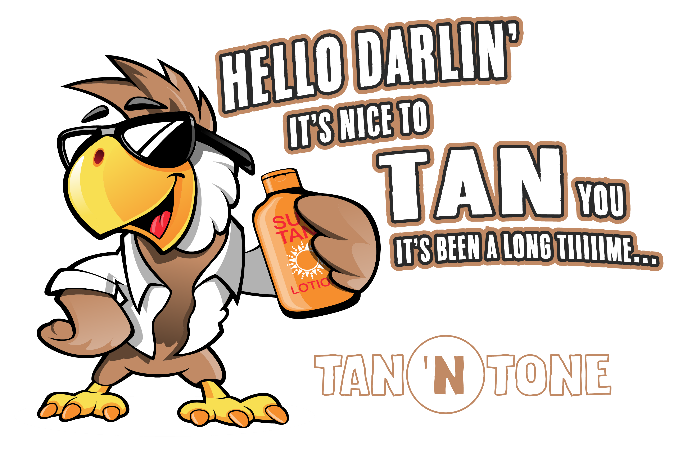 Class TimesHours AvailableCLOSEDSunday(cleaning)Monday9-8Tuesday9-8Wednesday9-8Thursday9-8Friday9-8Saturday9-6